Дорогие ребята!       Стартовая работа помогла вам выявить трудности русскому языку на  начало учебного года. Для того чтобы продолжить добывать знания в новом учебном году необходимо ликвидировать все «пробелы». Карточки, размещённые здесь, а также задания из учебника  помогут вам с этими трудностями справиться.Старайтесь, и у вас всё получится!Не забывай, что презентация состоится 24 сентября. Со всеми вопросами приходи на консультации. Успехов!!!Требования к работе. Карточки можно распечатать или  аккуратно вырезать и вклеить в тетрадь для самостоятельных работ. Пишем синей ручкой, все грамматические задания – зеленой пастой или карандашом!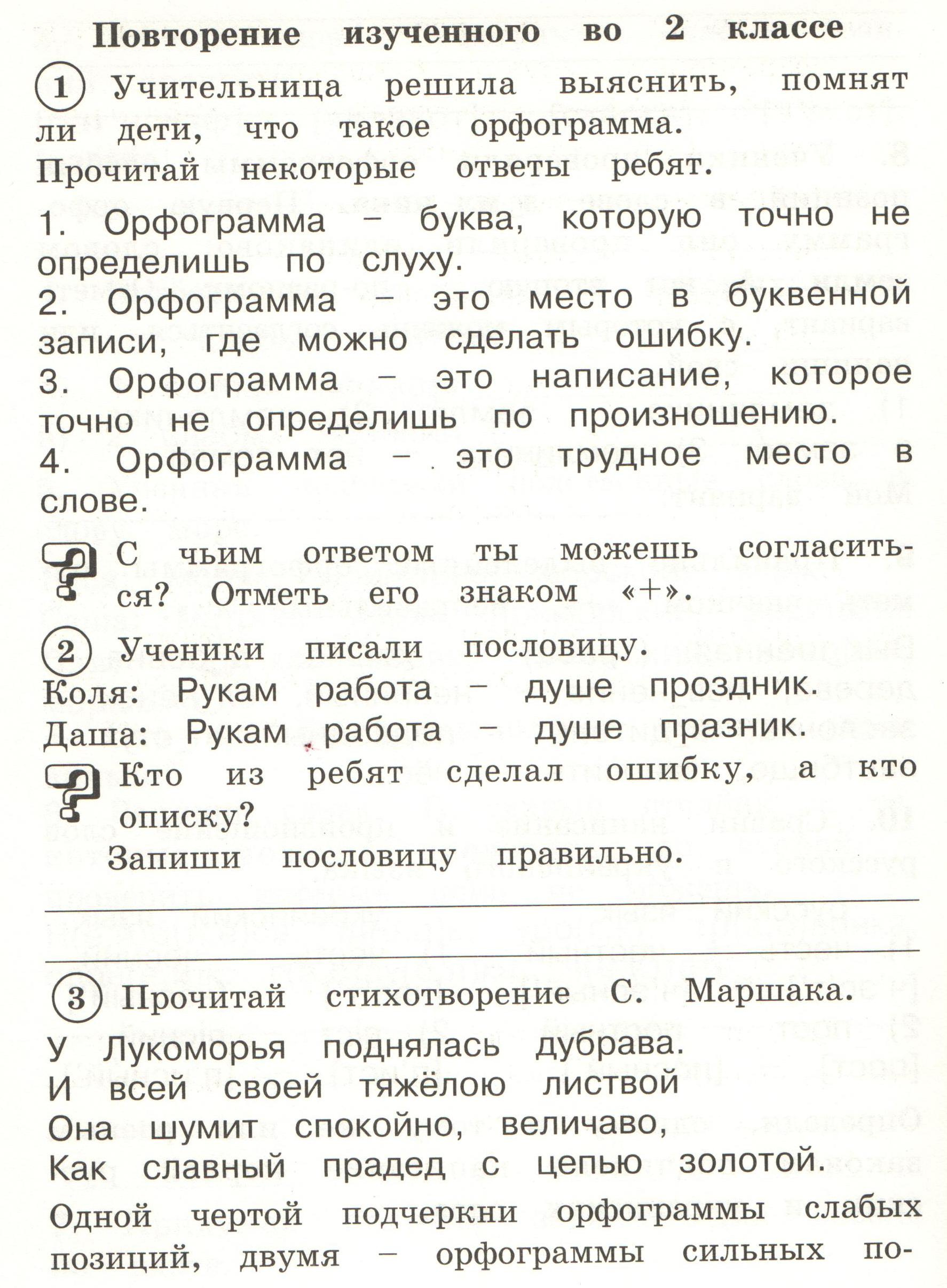 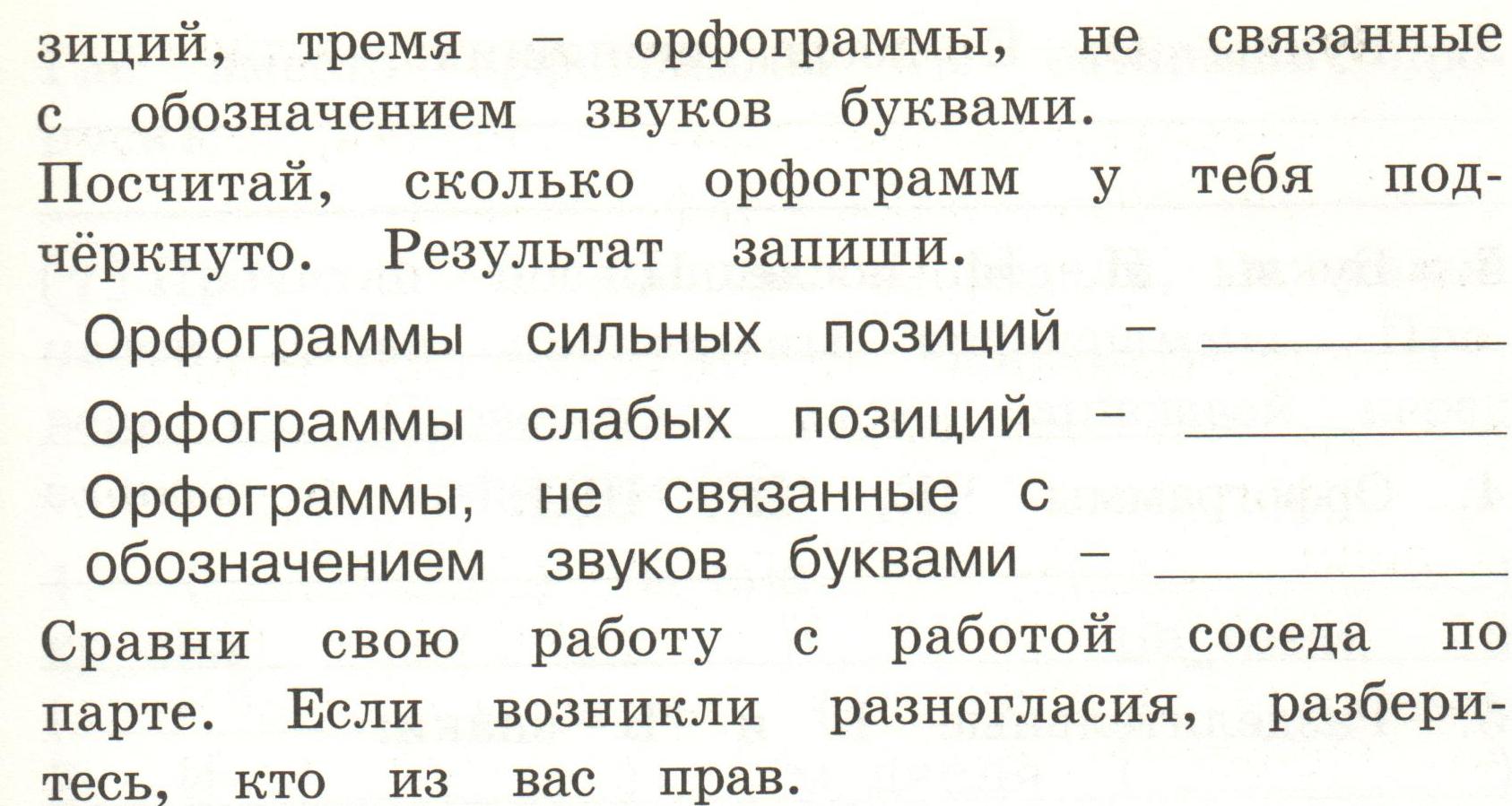 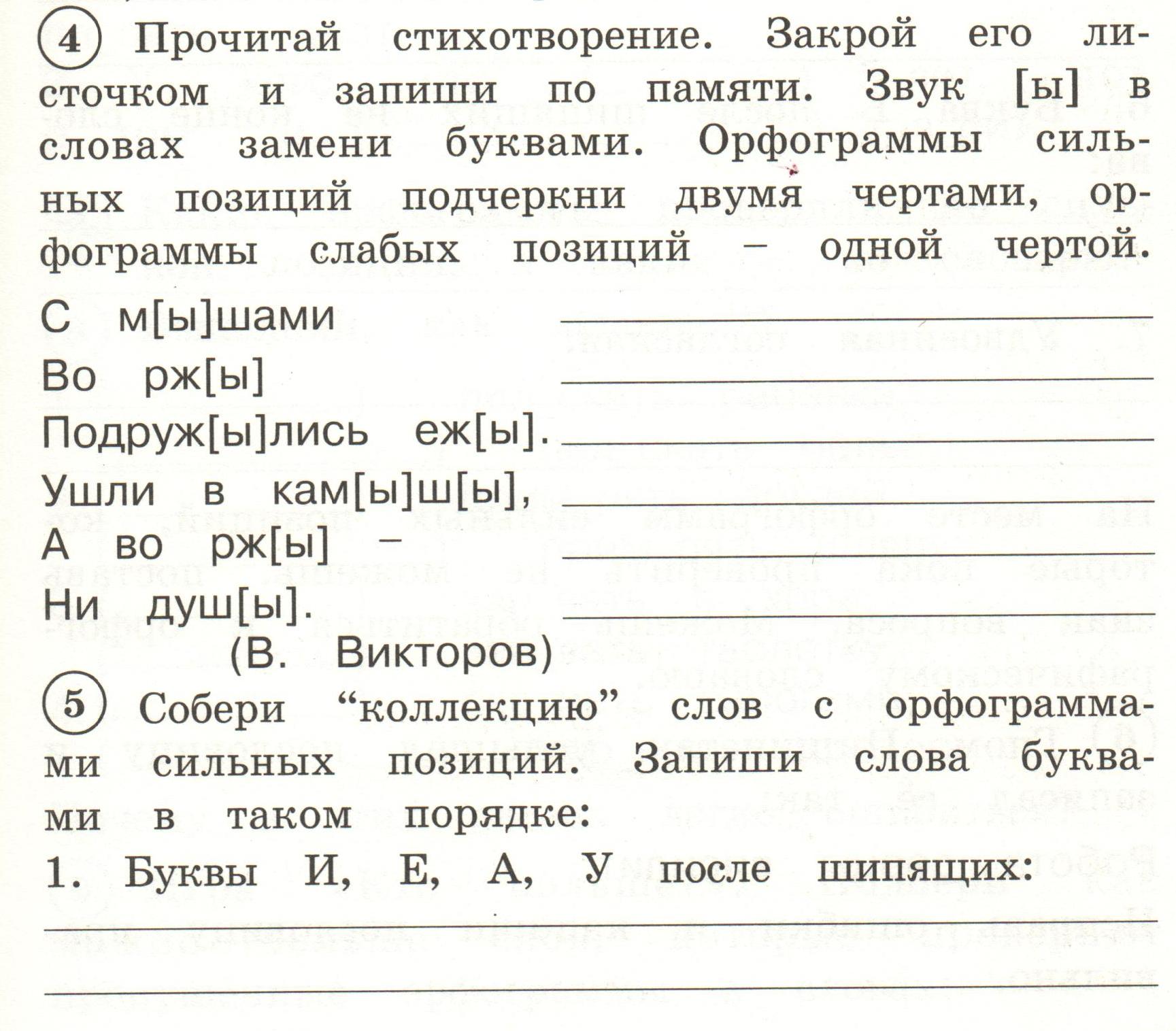 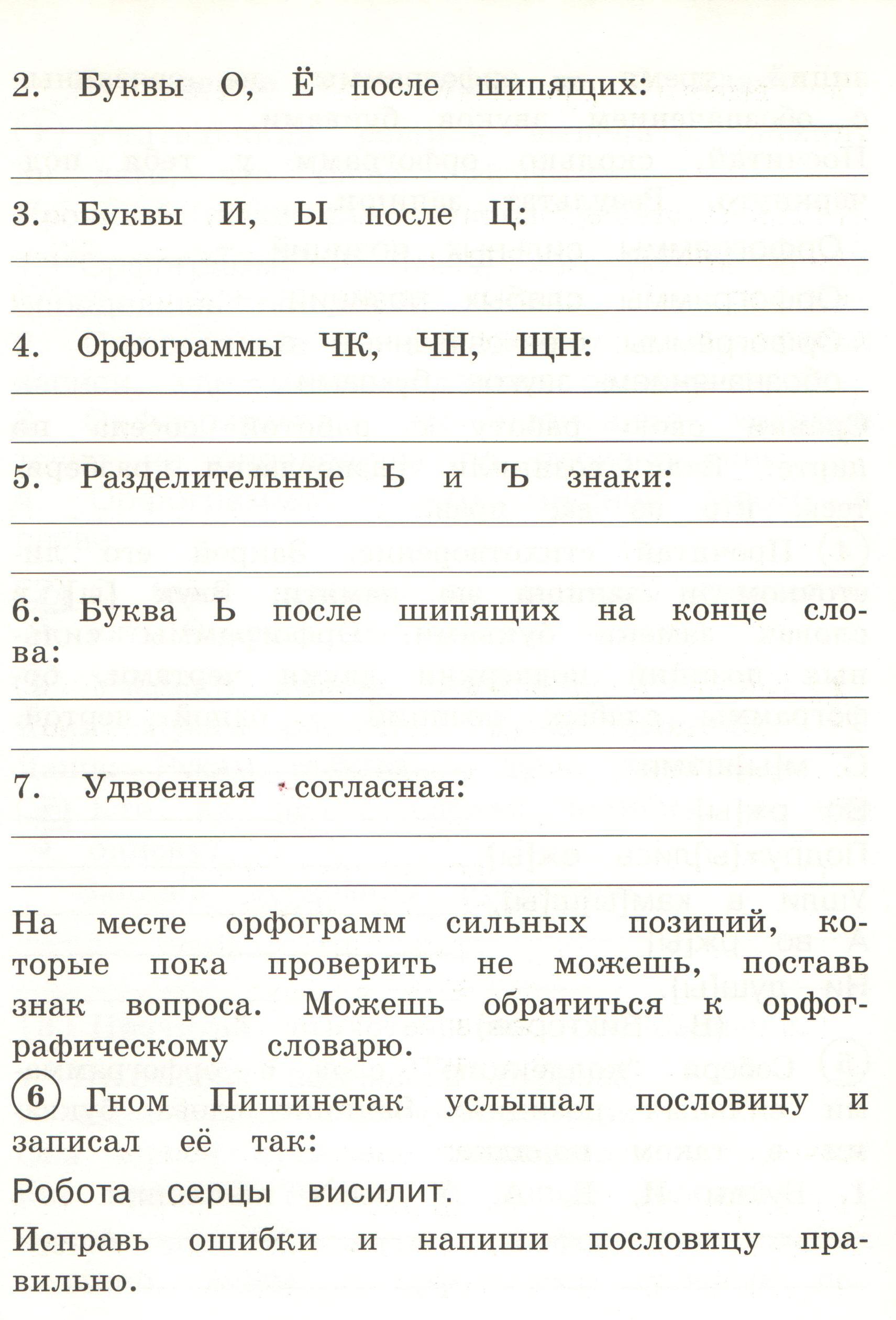 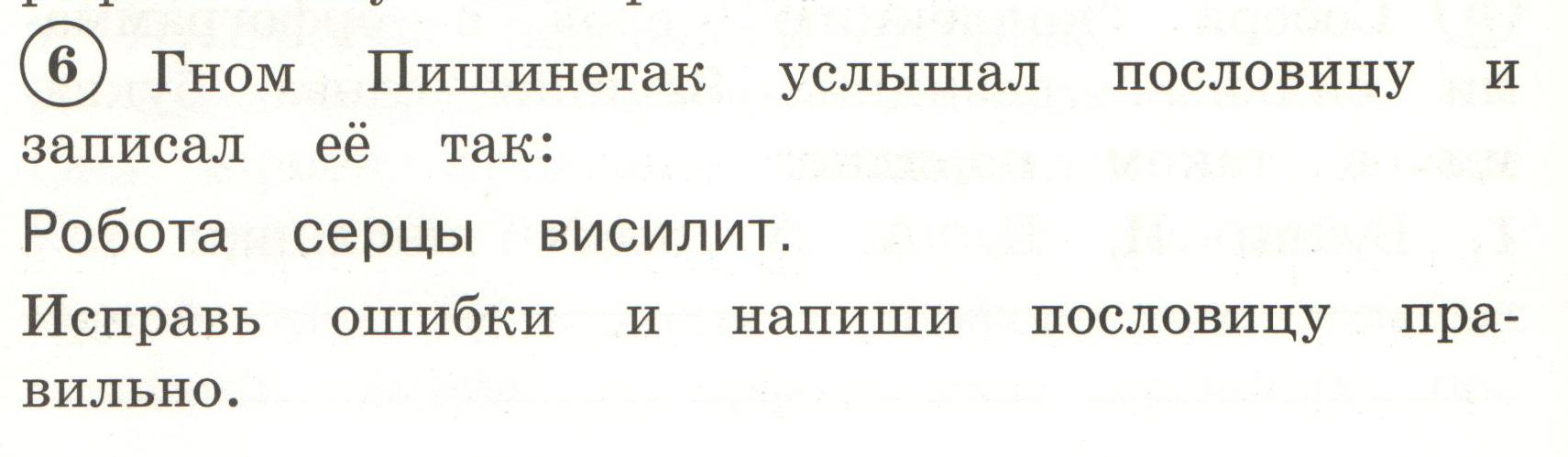 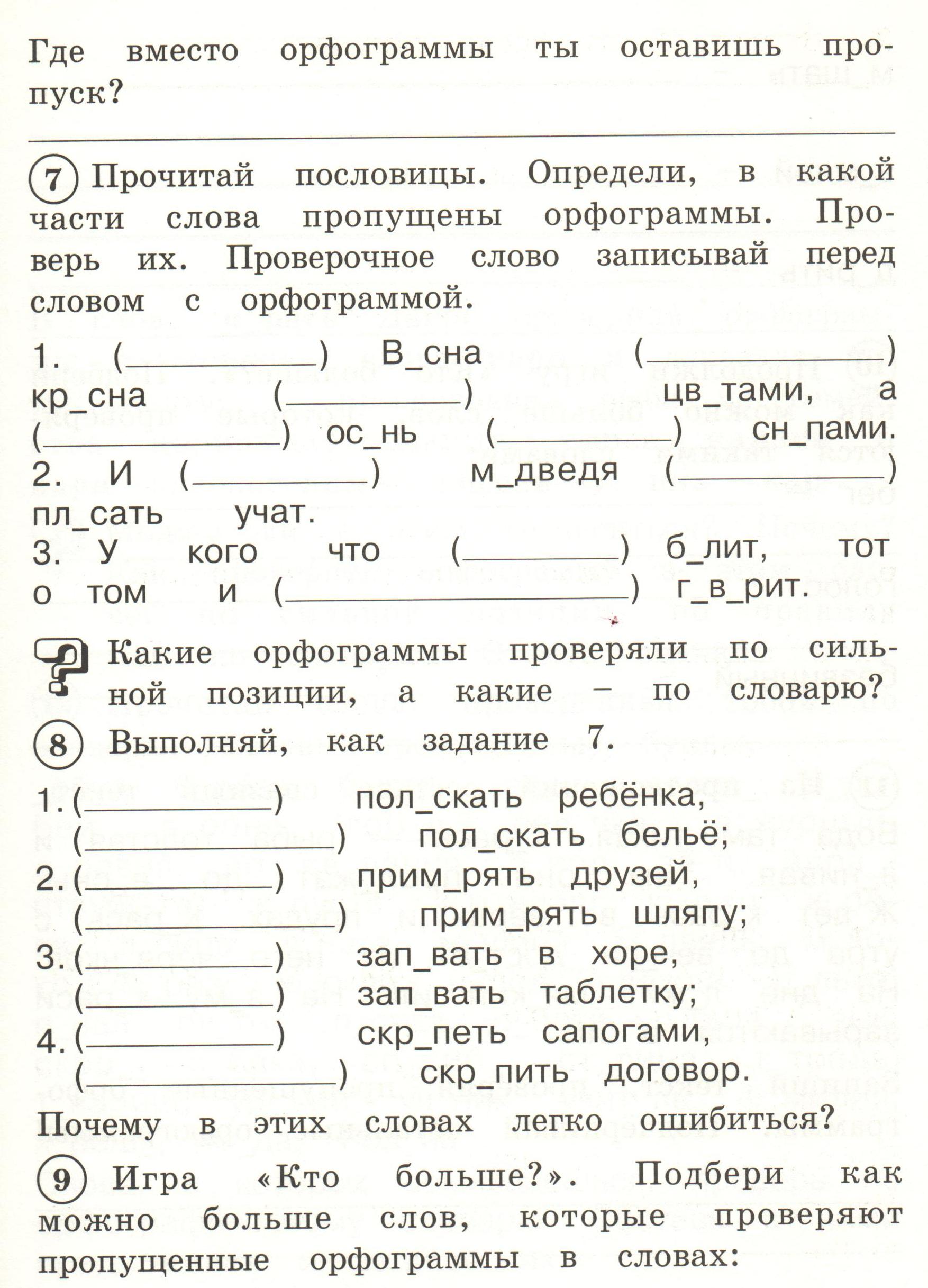 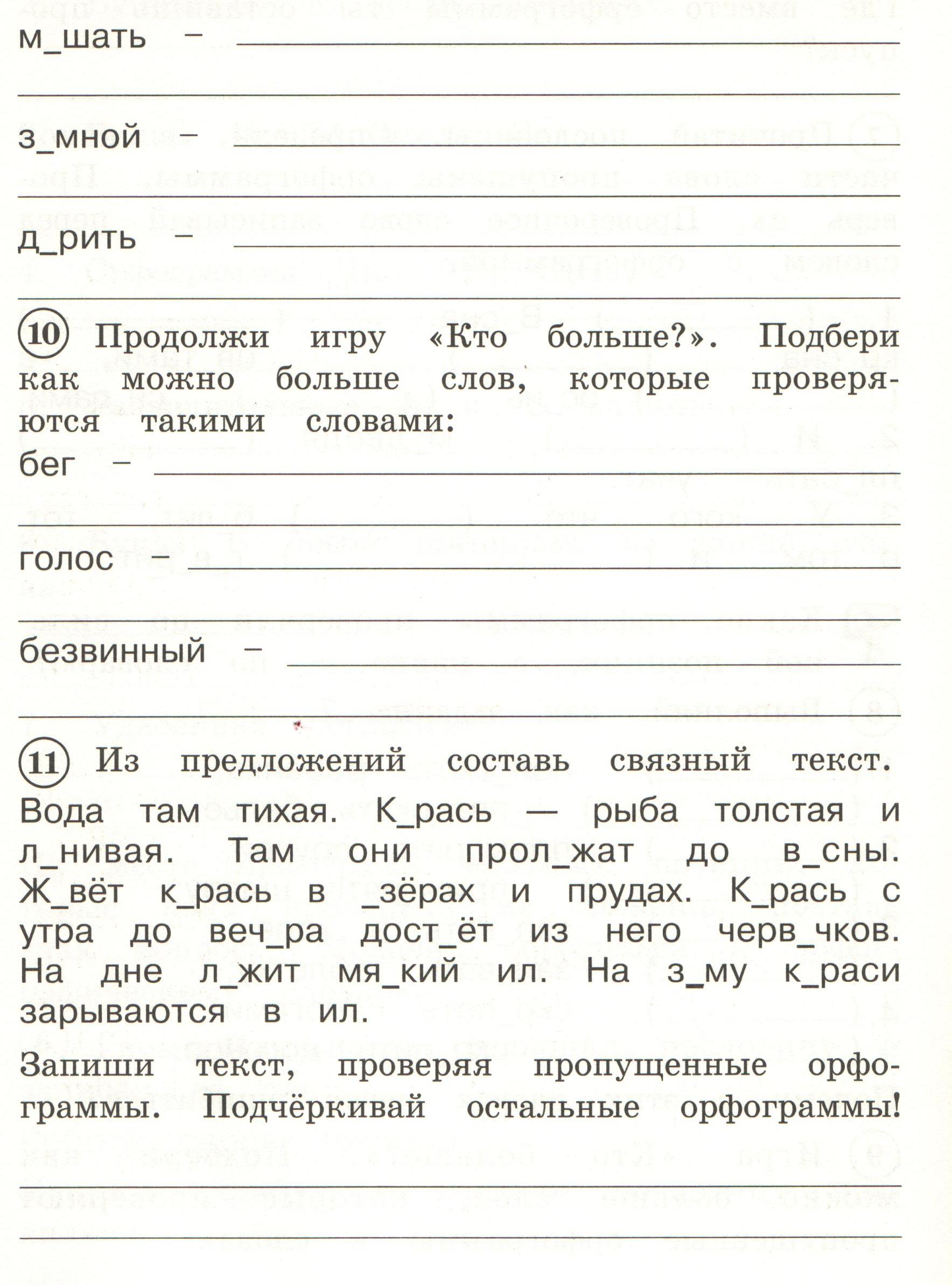 ________________________________________________________________________________________________________________________________________________________________________________________________________________________________________________________________________________________________________________________________________________________________________________________________________________________________________________________________________________________________________________________________________________________________________________________________________________________________________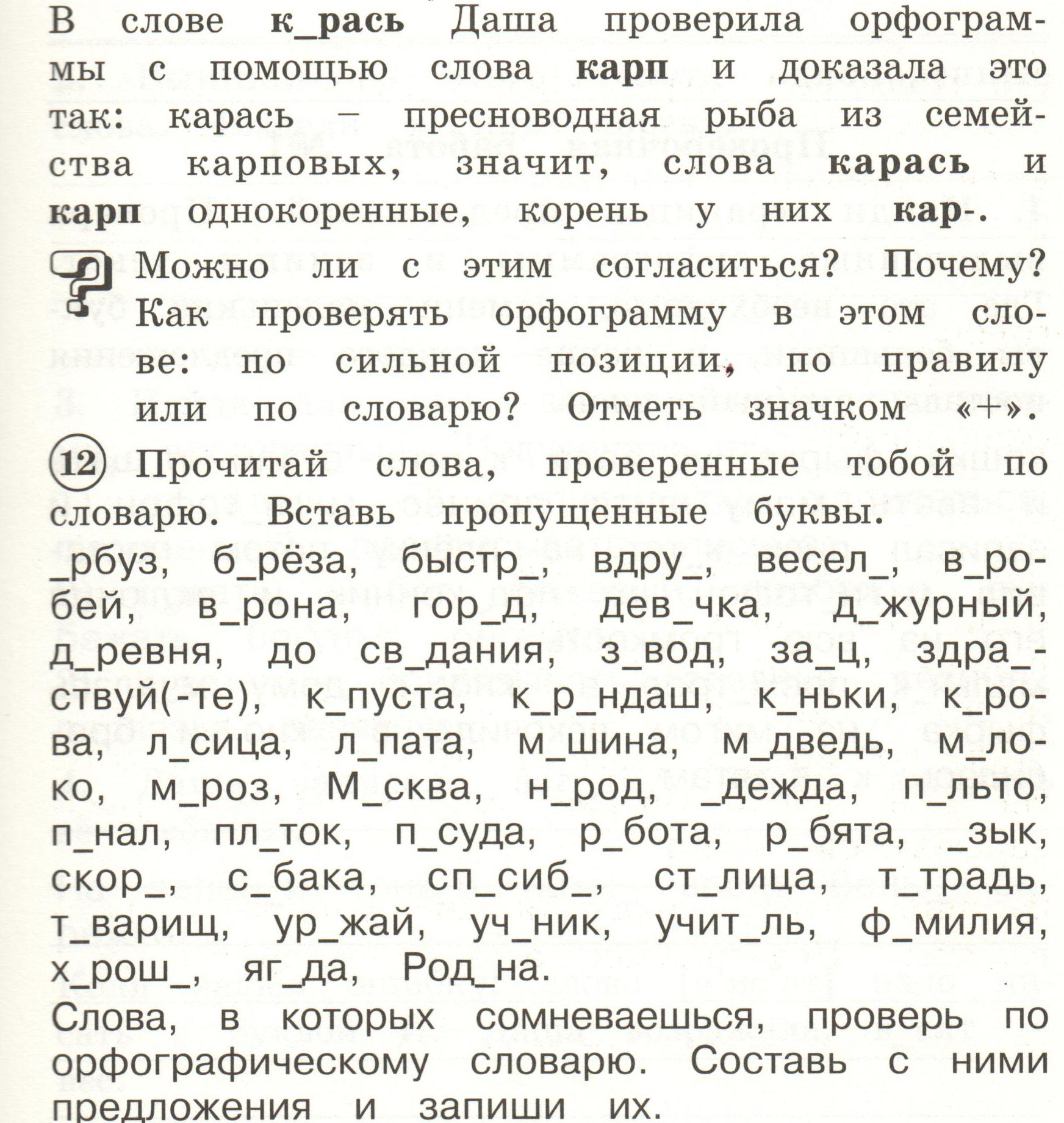 ________________________________________________________________________________________________________________________________________________________________________________________________________________________________________________________________________________________________________________________________________________________________________________________________________________________________________________________________________________________________________________________________________________________________________________________________________________________________________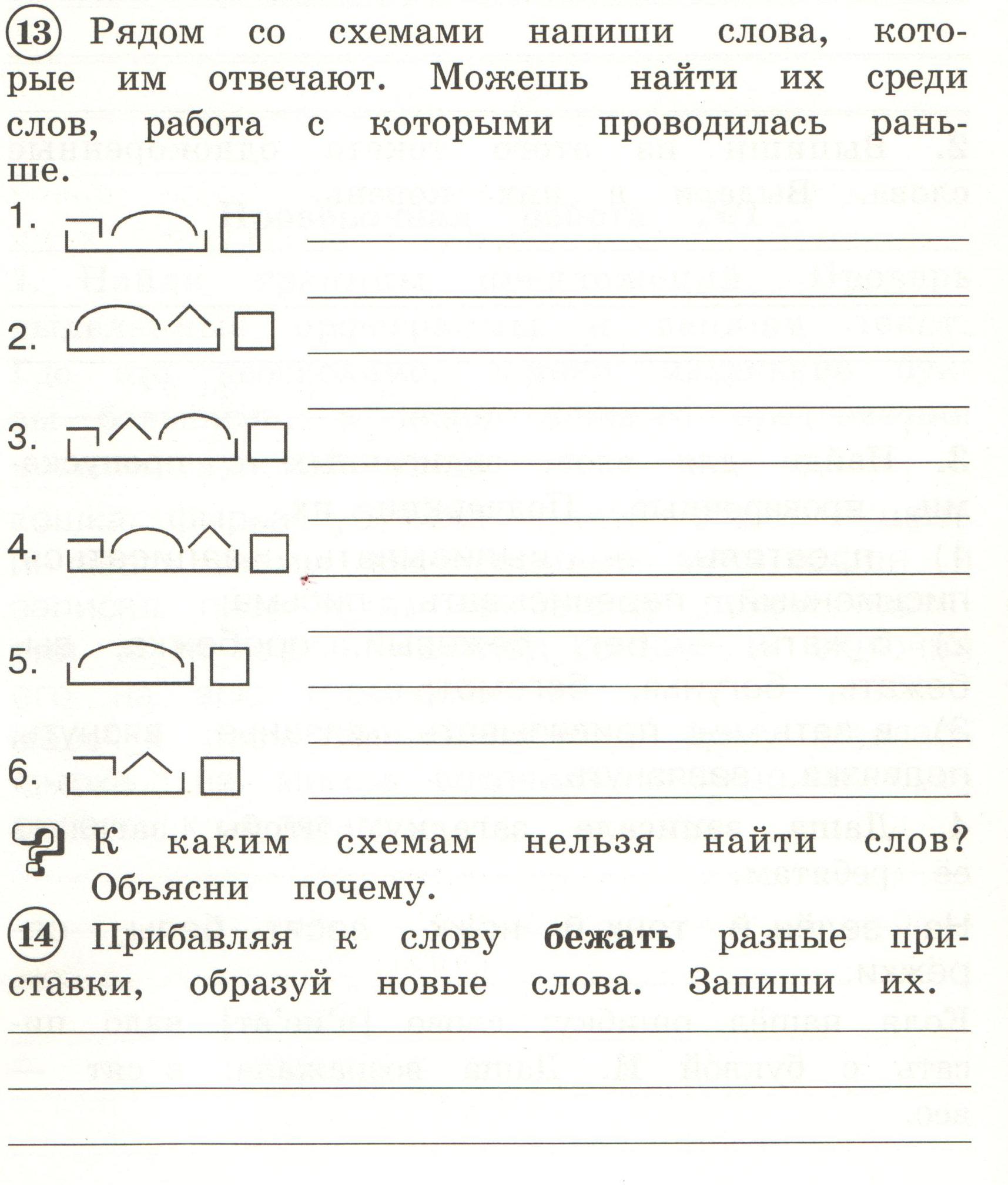 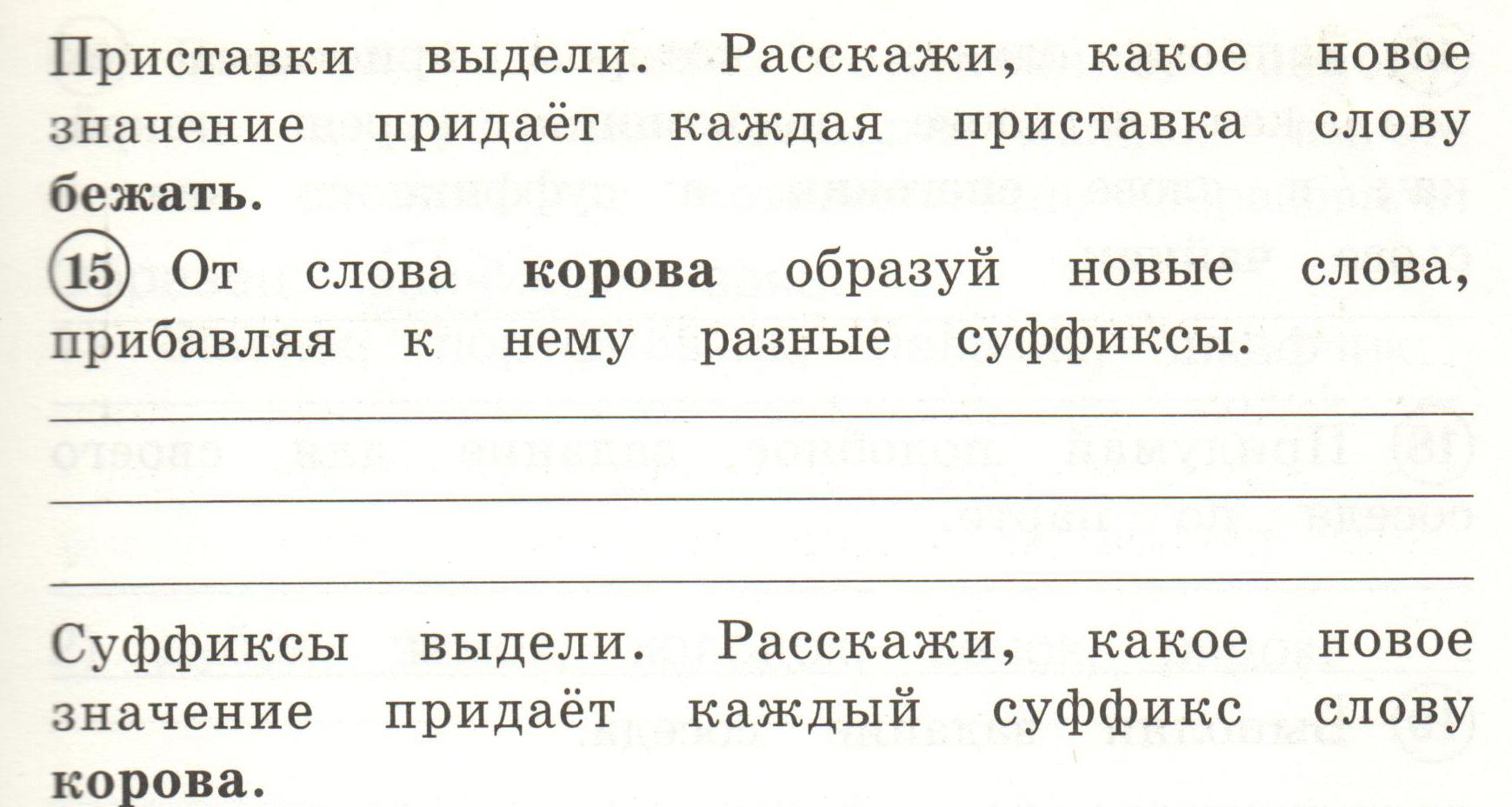 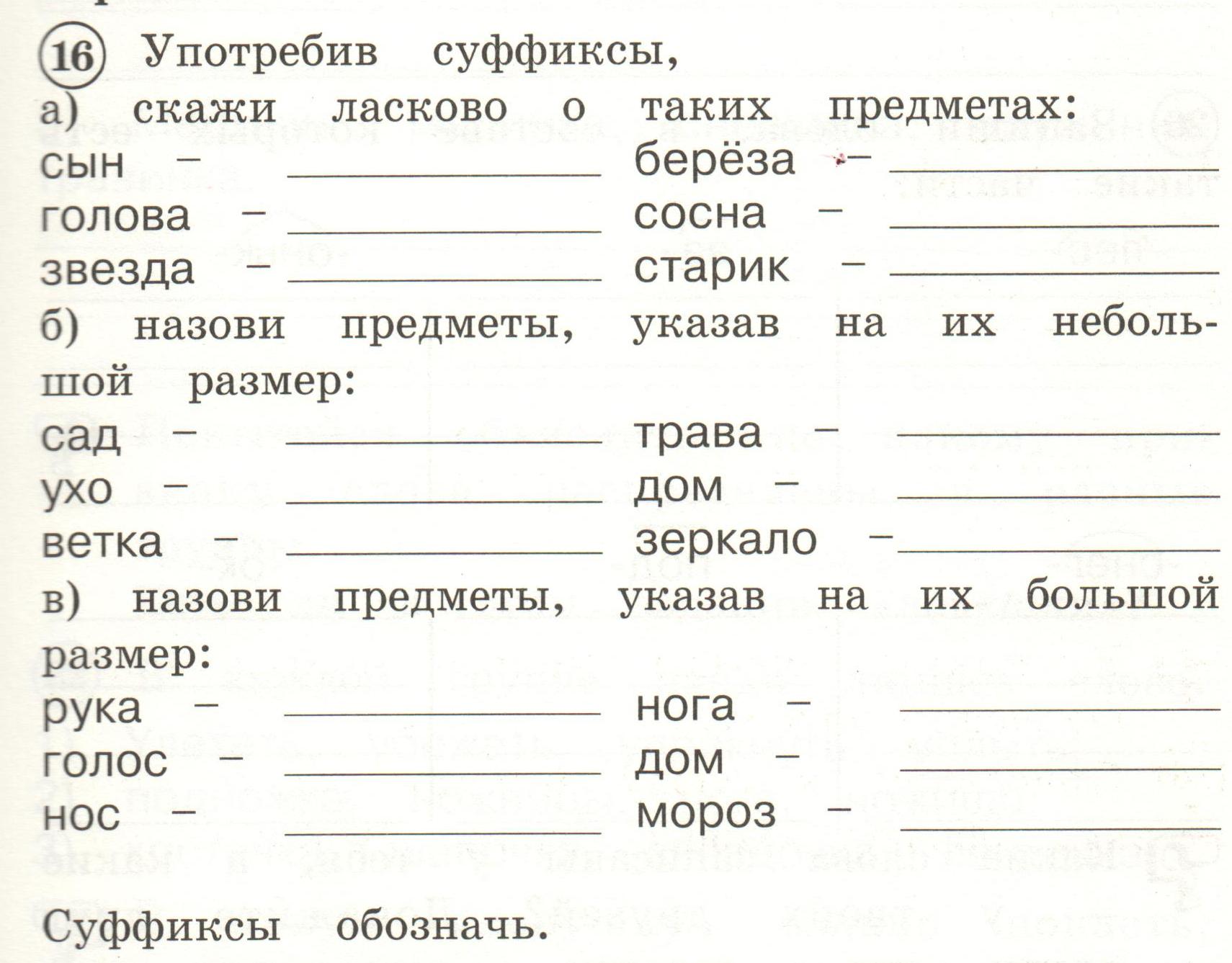 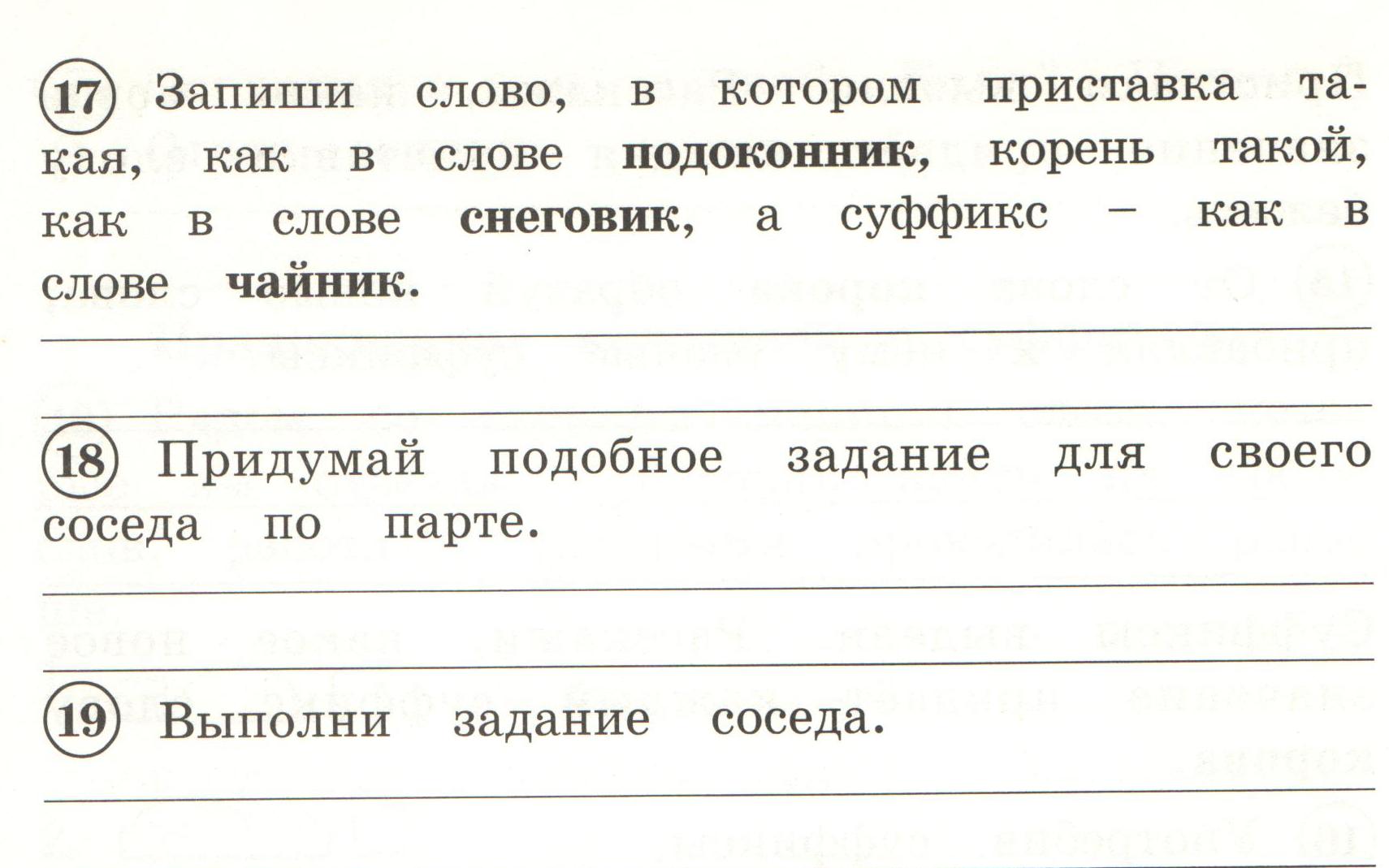 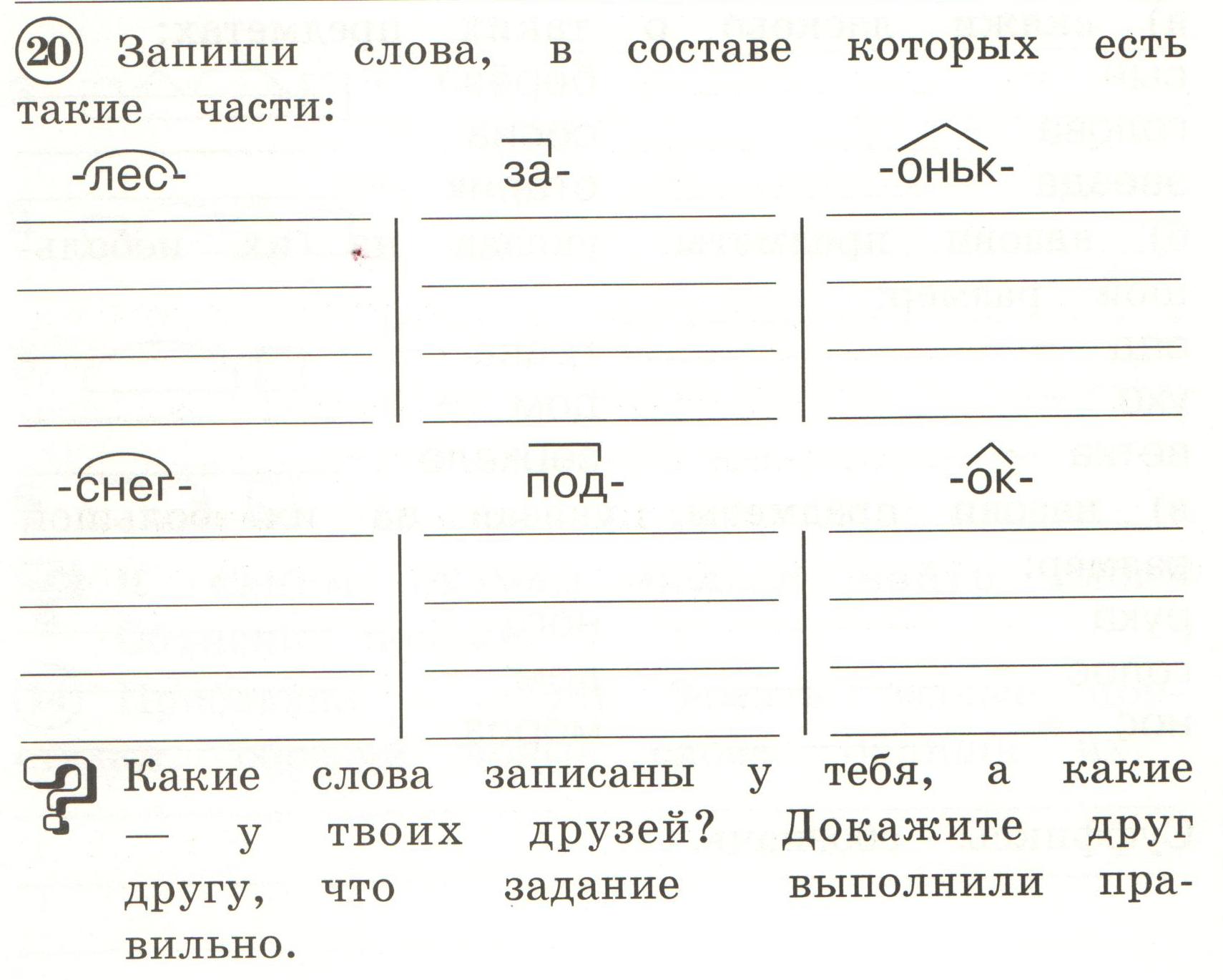 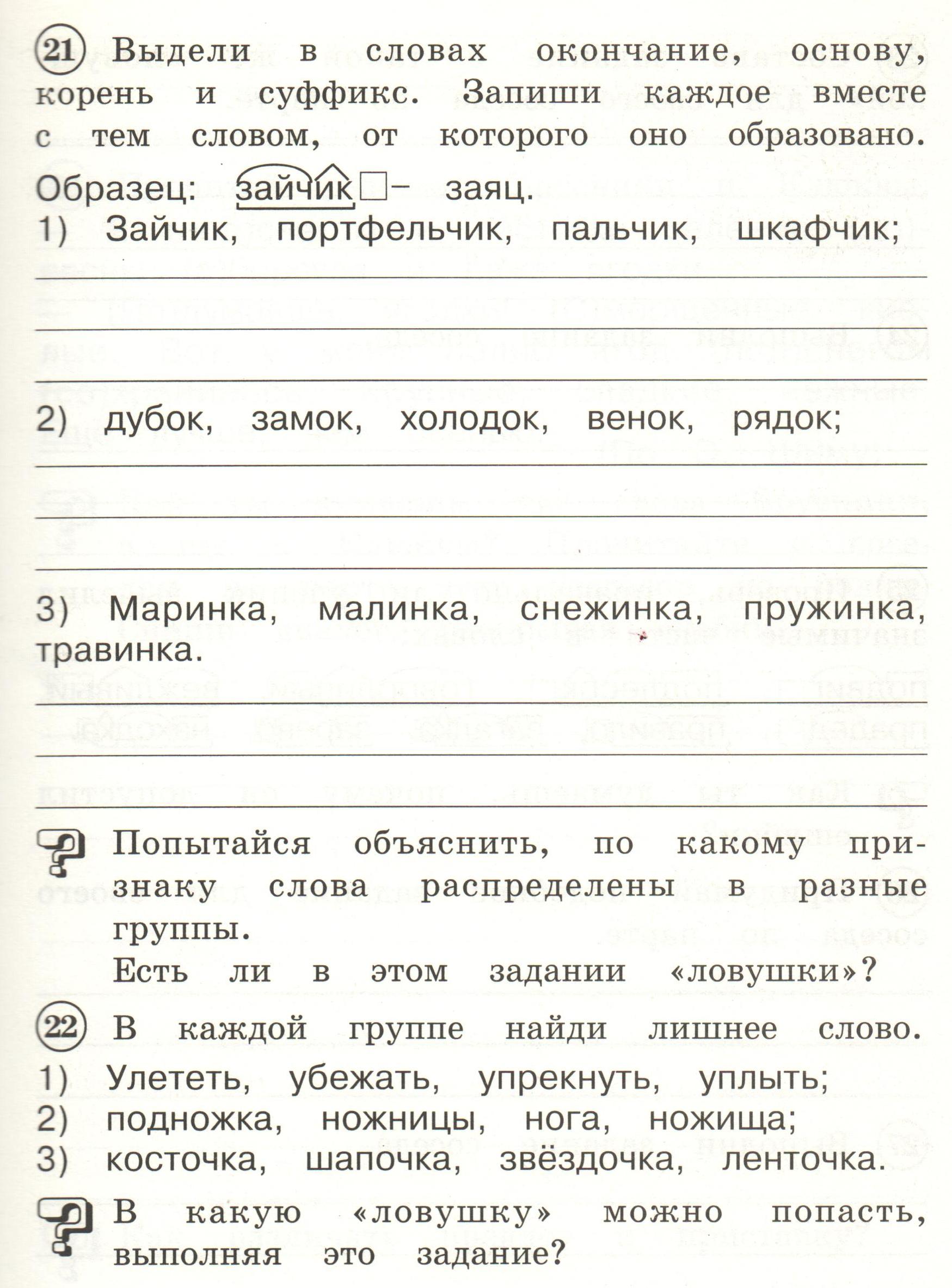 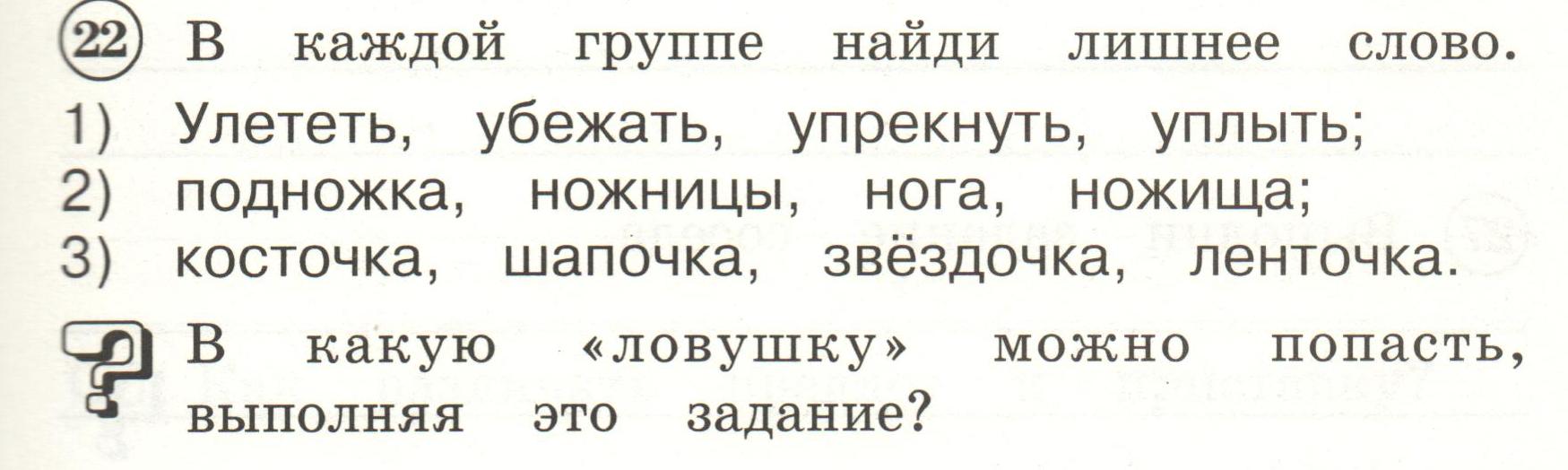 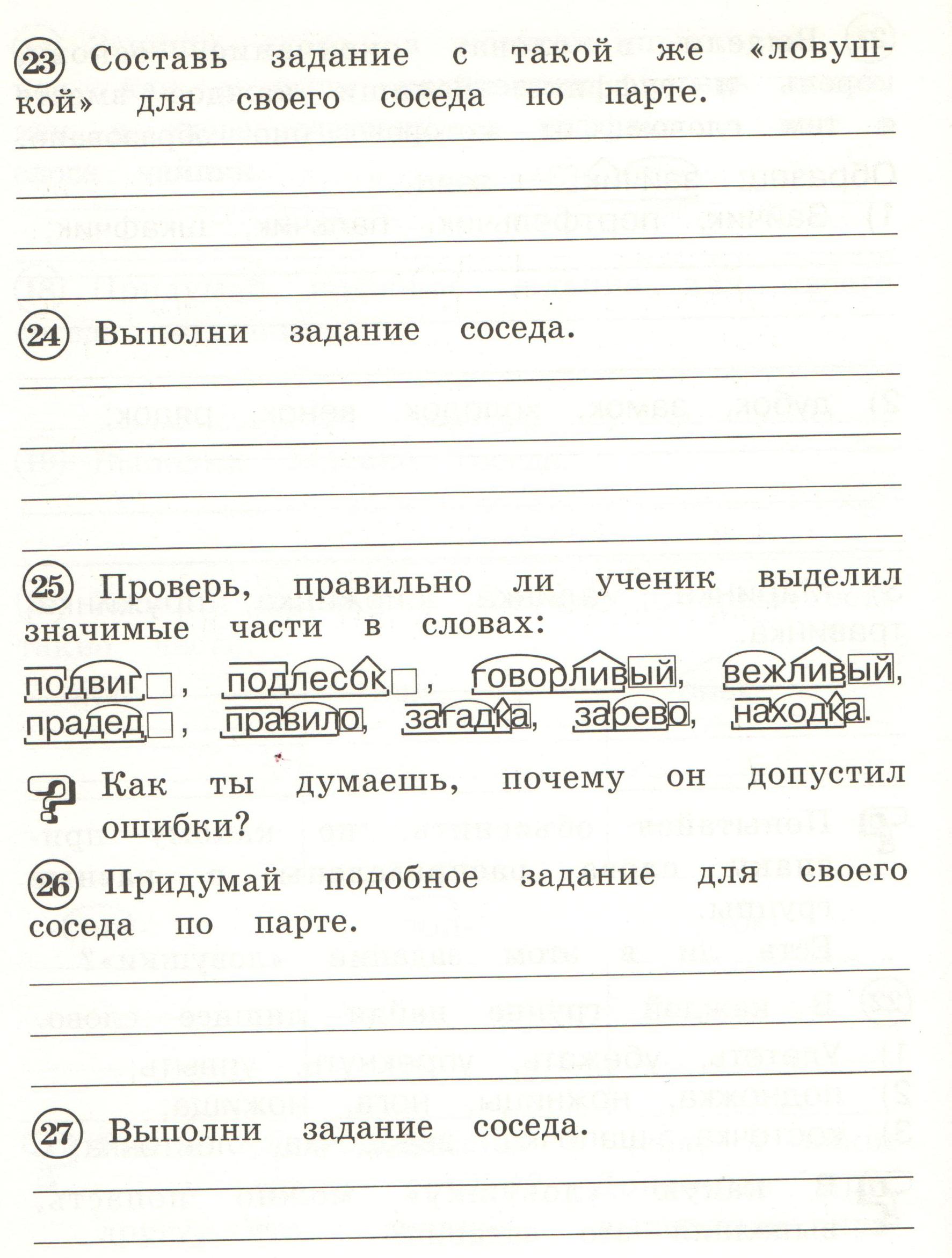 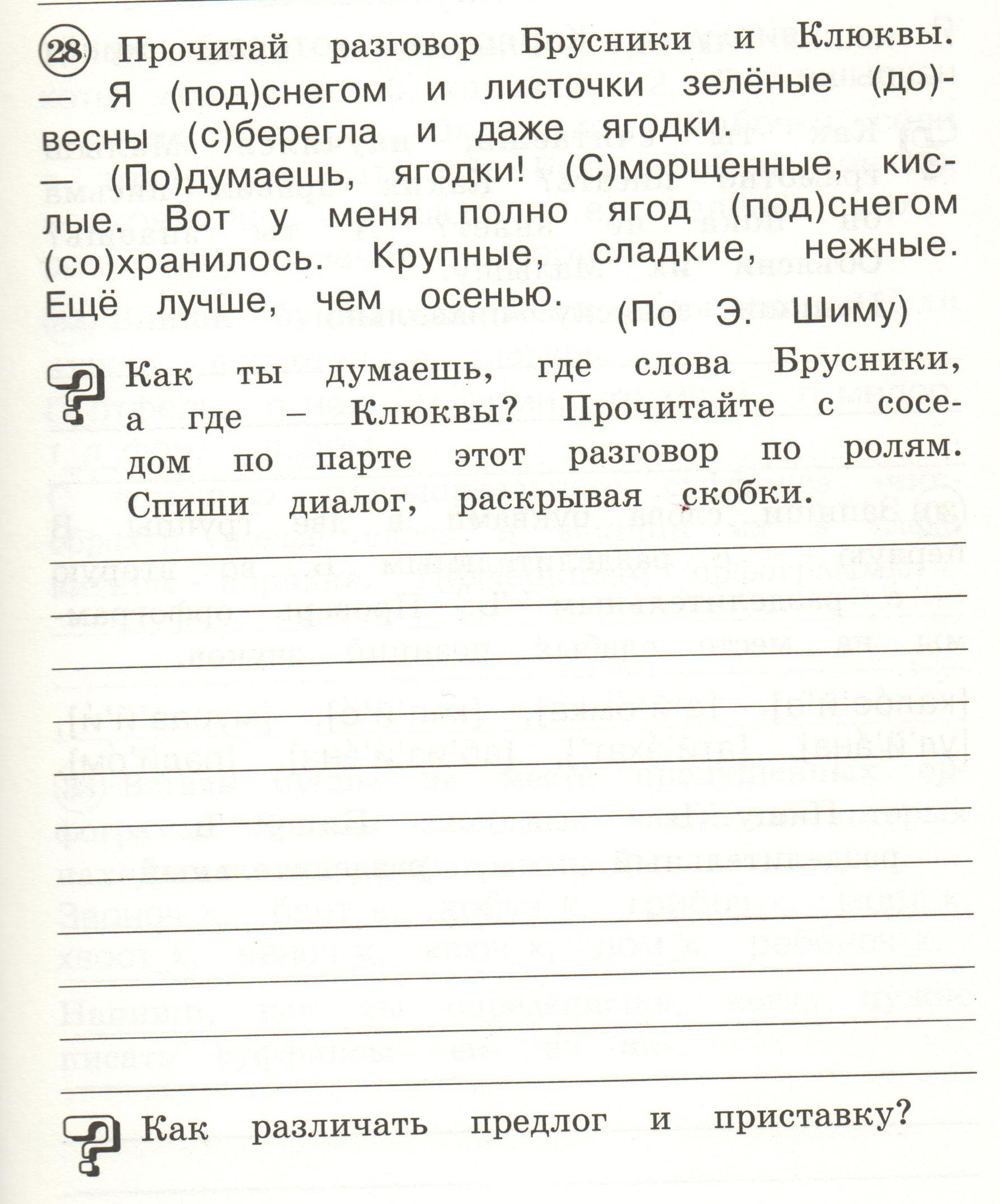 ________________________________________________________________________________________________________________________________________________________________________________________________________________________________________________________________________________________________________________________________________________________________________________________________________________________________________________________________________________________________________________________________________________________________________________________________________________________________________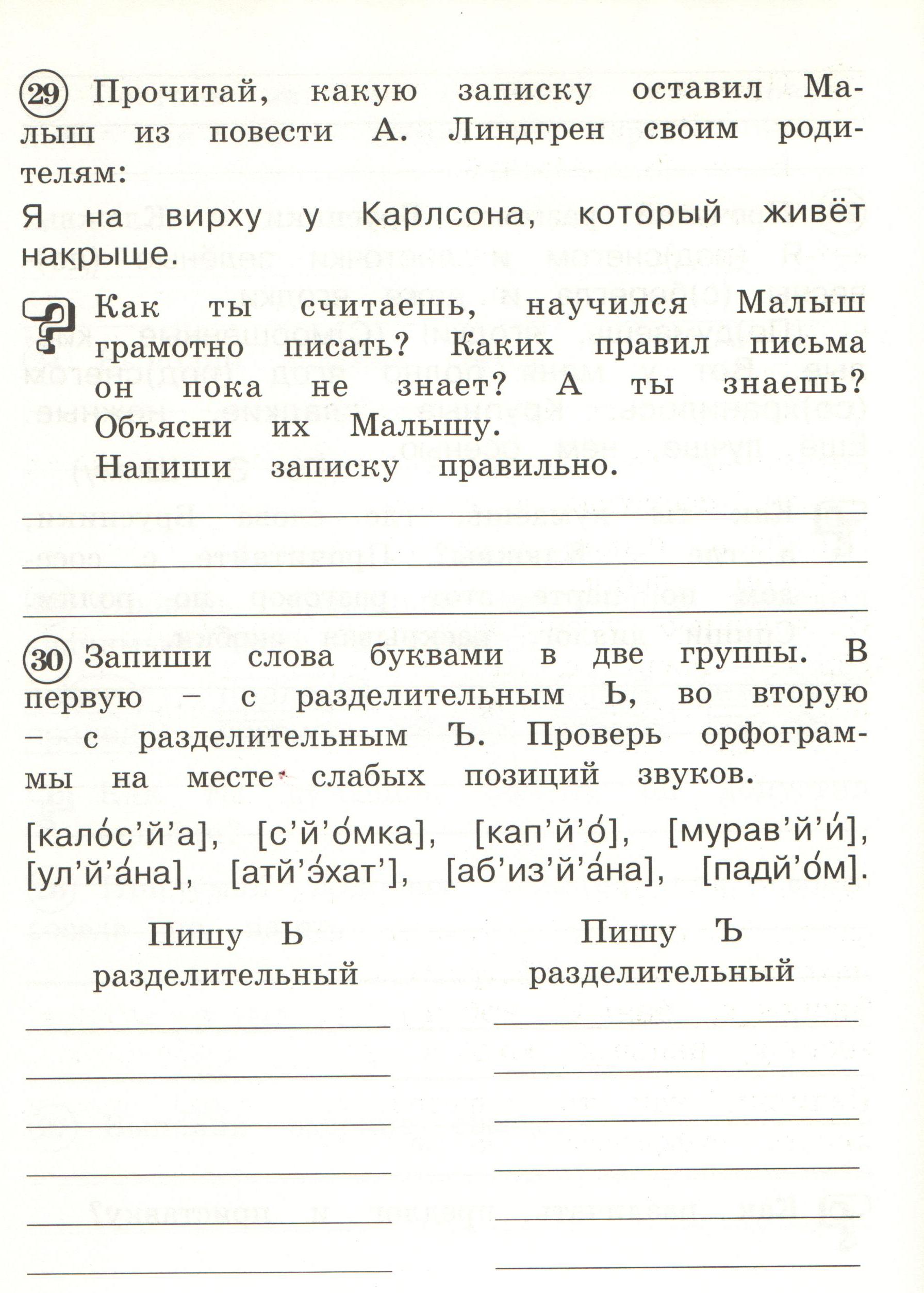 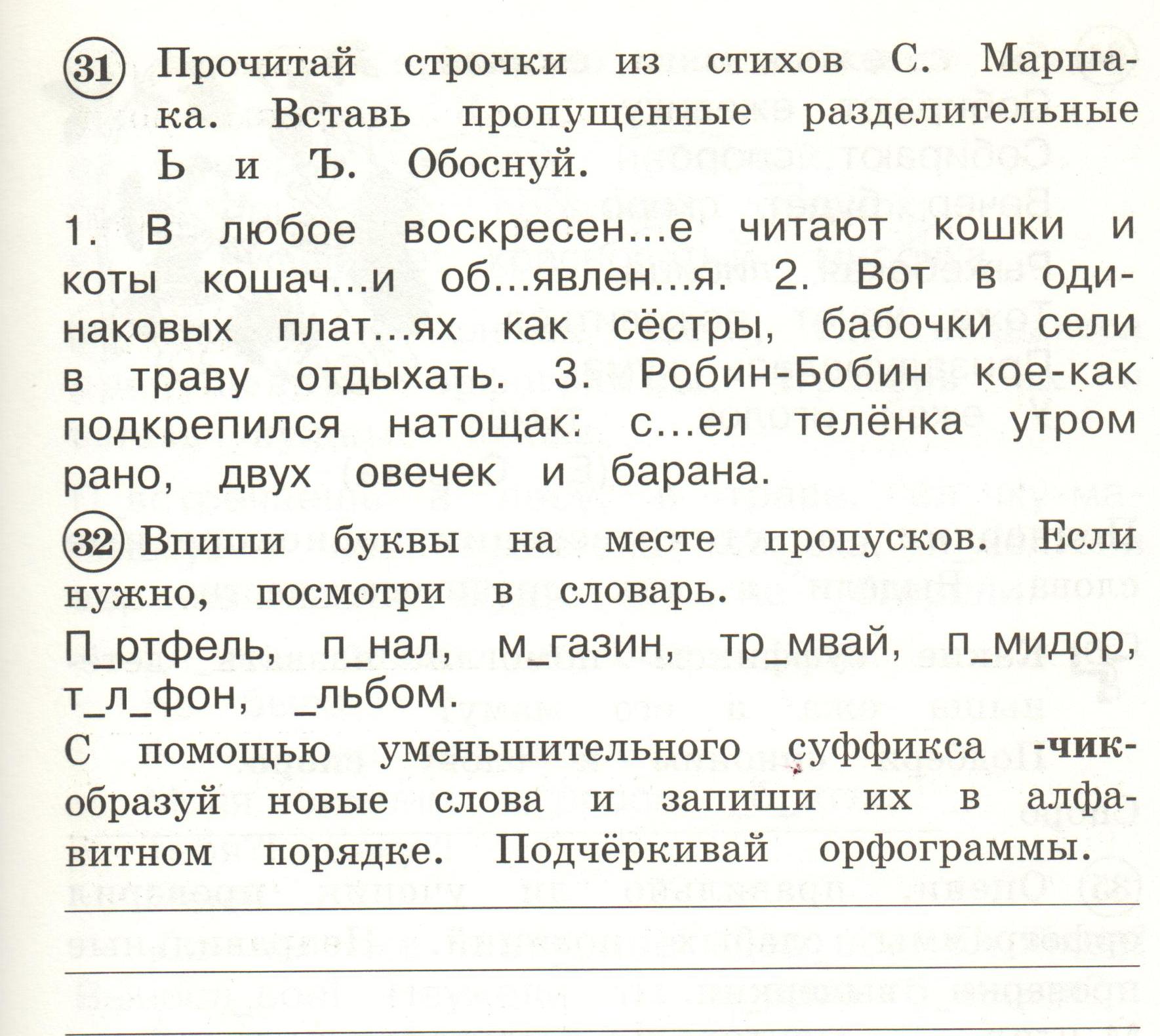 33.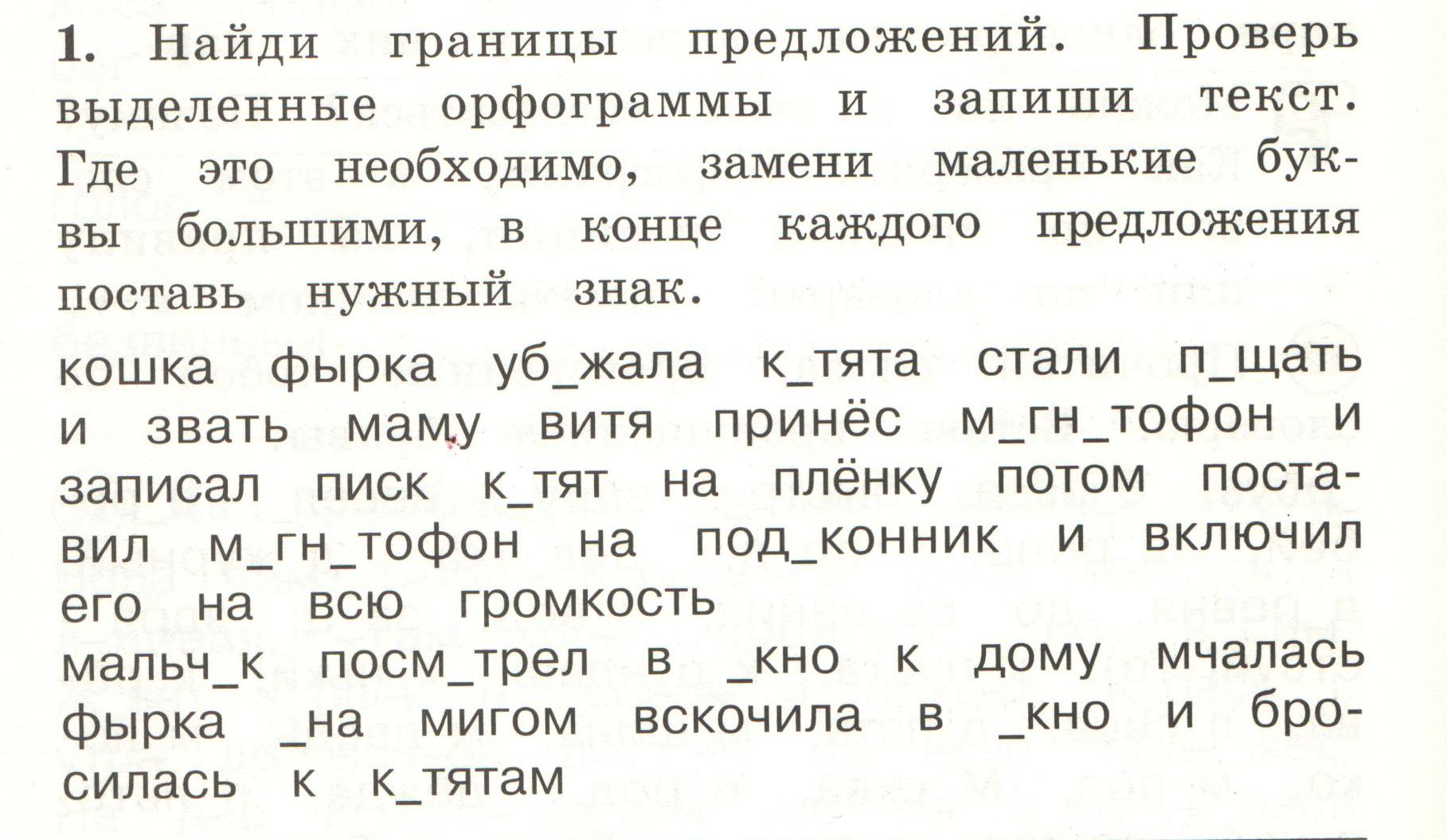 _______________________________________________________________________________________________________________________________________________________________________________________________________________________________________________________________________________________________________________________________________________________________________________________________________________________________________________________________________________________________________________________________________________________________________________________________________________________________________________________________________________________________________________________________________________________________________________________________________________________________________________________________________________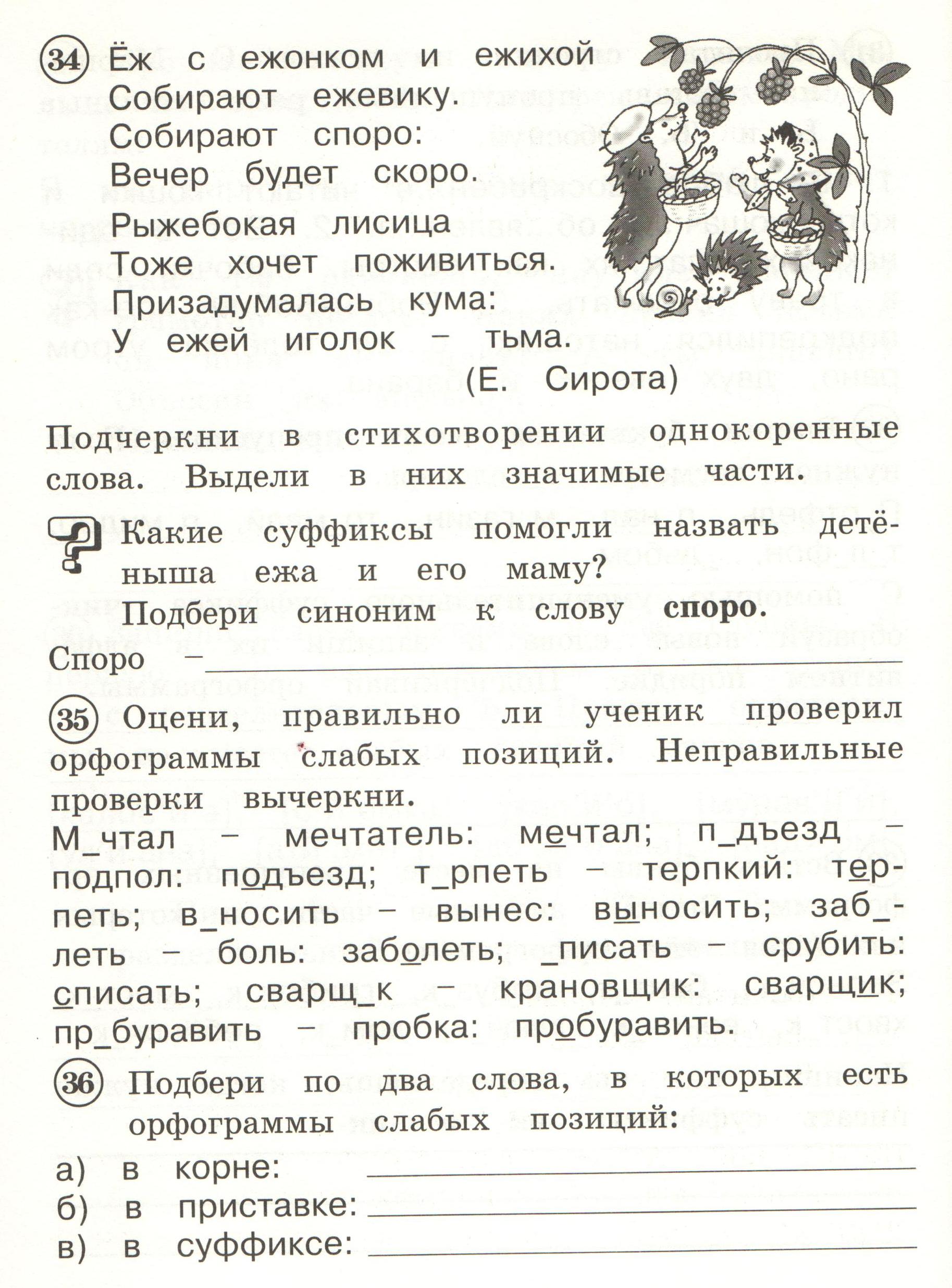 36. 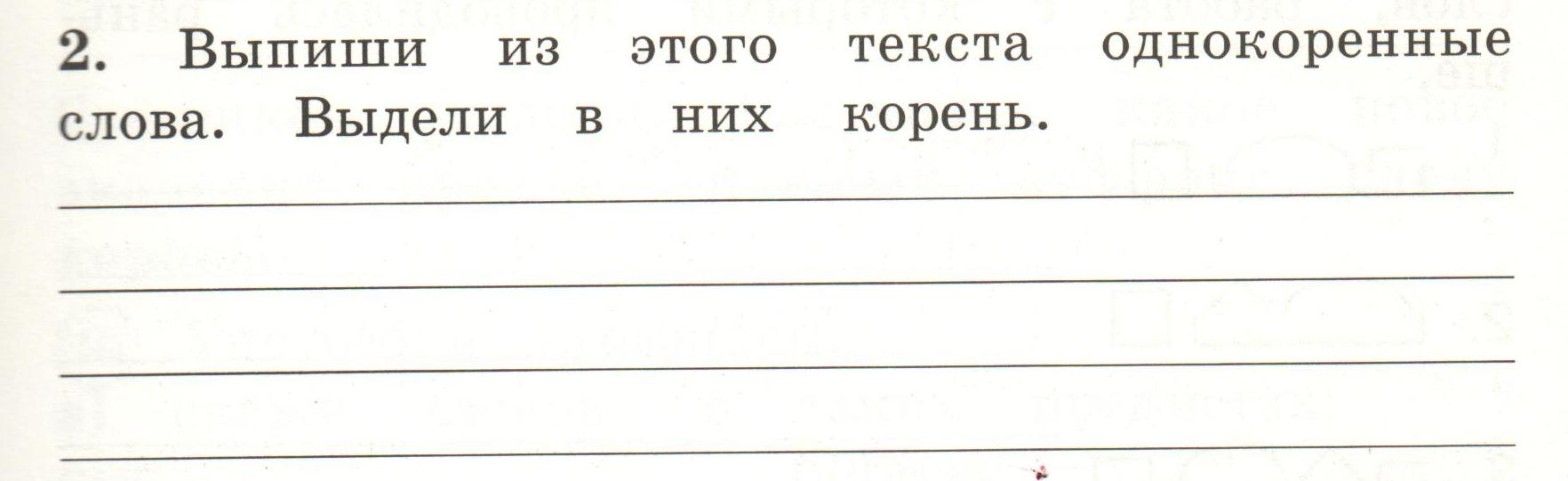 37. 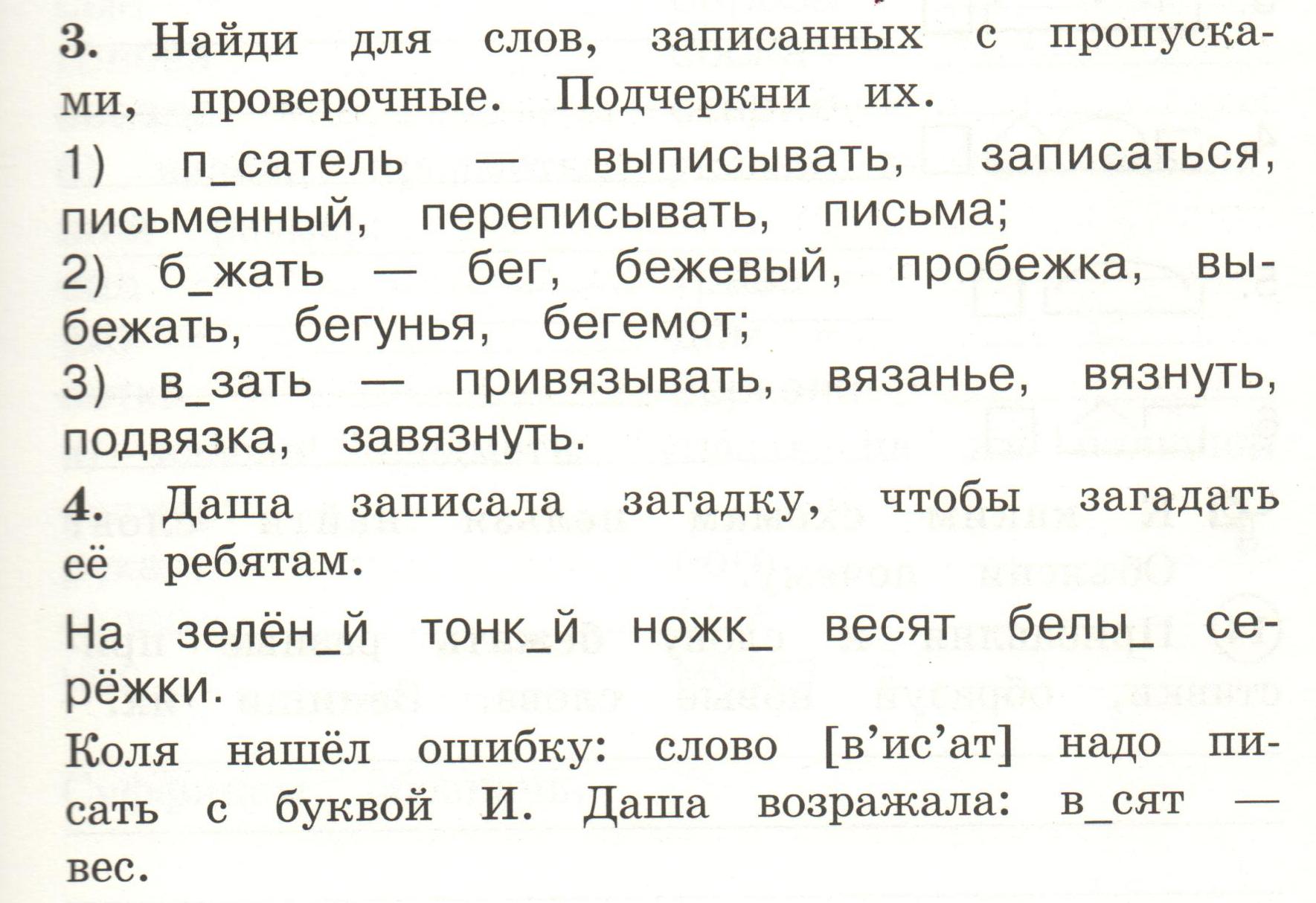 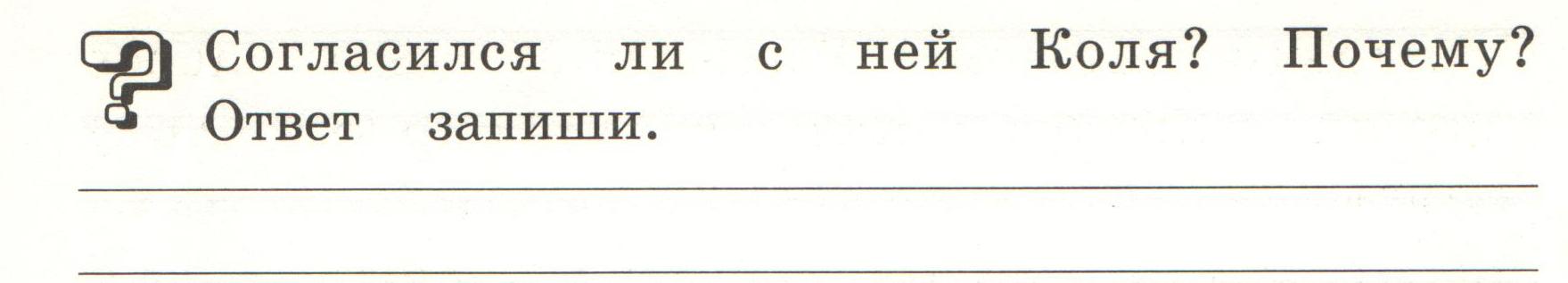 38. Запиши слова буквами, подчеркни орфограммы [шо́рты] [купцы́] [цэл’] [камышы́] [ч’о́рный’] [но́ч’ка] [жуч’к’и] [цыпк’и]                       __________________________________________________________________________________________________________________________________________________________39. Сказочный язык соответствует законам русского языка.Переведи звуковую запись сказочного языка в буквенную запись [й’акужы́   к’уч’ал’а́м   г’ий’у́т’].   [цэ́пр’а   г’э́ч’ка   кашы́л’а   ч’о́л’н’у]. 40.Найди и обведи все буквы, обозначающие звук  [й’]вью́га,  край,  ю́бка,  моё,  съе́ду,  ма́йка,  ую́т,  аул,  я́года,  баян,  буй41.Распредели слова в три столбика по способам обозначения звука [й’]буёк,  съёмка,  ель,  баян,  янтарь,  вьюн    [й’]     …                         …     [й’]      …                  …      ,      [й’]      …    42.Найди и исправь ошибки первоклассника, отметь в таблице значком  «V» проблемы ученика:В  гнёздах  пищя́т  грачя́та.  Птенци́  с  утра́  про́сят  есть.  весь  ден  грачи́ для  них  и́щют  пи́щю.  Сыты́  бу́дут  малышы́.43.Распредели слова в столбики по способам обозначения мягкости согласных звуков. Запиши их буквами               [ко́т’ик] [кон’] [л’и́па] [па́л’ма] [м’эл] [ба́н’ка]                ,                                        ,                                                     Ь                                Я, Е, Ё, Ю, И44. Найди среди предложенных записей изменения одного и того же слова. Выпиши эти изменения звуковыми парами ниже[р’ика́]   [р’э́ч’ка]   [стол]   [р’э́к’и]   [сто́л’ик]   [сталы́]   [р’ич’но́й’] [стул] 45.Прочитай слова, переведи звуковые записи в буквенные, запиши их ниже с пропуском орфограмм  слабых позиций[паго́да]   [пр’ив’э́т]   [ч’ула́н]   [ч’ирнасл’и́ф]   [фс’ир’й’о́с]   [рол’]   [слава́р’]   [паб’ил’э́ла]   [зада́ч’а]        46. Проверь орфограммы слабых позиций, изменяя слова по числу                 ______________________________________________________р(е,и)ка́ - ________________________________________________________________                     _______________________________________________________________кр(а,о)ты́ -_______________________________________________________________Проверь орфограммы слабых позиций, изменяя слова по падежу                     ____________________________________________________но́(ш,ж)ка - _____________________________________________________________                         ____________________________________________________________кро́(ш,ж)ка -____________________________________________________________Проверь орфограммы слабых позиций, изменяя слова по лицу                      ___________________________________________________к(а,о)рмлю́ - ___________________________________________________________                          ____________________________________________________________д(и,е)ржу́ -  ____________________________________________________________Проверь орфограммы слабых позиций, изменяя слова по времени                      ___________________________________________________бр(а,о)ди́л -  ___________________________________________________________                          ___________________________________________________________ч(и,е)са́л -    ___________________________________________________________Проверь орфограммы слабых позиций, изменяя слова по роду                 _____________________________________________________м(и,е,я)ла́ - ______________________________________________________________                        _____________________________________________________________сп(а,о)ла́ -  _____________________________________________________________47.Впиши буквы на месте пропусков. Изменяй слова по образцу:м_ту́ – (он вчера) мёлв_зу́  - _____________________           п_ку́ -    ______________________ж_ву - _____________________           бр_ду́ -  ______________________х_ди́л – (сейчас) хо́д_т                          бр_са́л – (завтра) бро́с_тв_зи́л - _____________________          ч_са́л -    ______________________н_си́л - _____________________          бр_ди́л - ______________________пл_ла́ – (он) плёлв_ла́ -  _____________________           п_ла́ -     ______________________вз_ла́ - _____________________           л_гла́-    ______________________п_шу́ (я) – (ты) пи́ш_шь                        ск_за́ть – (он) ска́ж_тл_чу́ -    _____________________         т_ну́ть -   ______________________д_ржу́ - _____________________          к_рми́ть - _____________________ Критерии,  тематикаКритерии,  тематикаНомера карточекЗвукобуквенный анализ словаЗвукобуквенный анализ слова38, 39, 45Обозначение мягкости согласных с помощью ЬОбозначение мягкости согласных с помощью Ь38, 39, 43, 45Способы обозначения звука [й’]Способы обозначения звука [й’]5, 30, 31, 40, 41Проверяемые ОСП гласных в корнеПроверяемые ОСП гласных в корне3, 4, 6, 6, 7, 8 11, 29, 33, 35, 47Непроверяемые ОСП гласных в корнеНепроверяемые ОСП гласных в корне3, 6, 10, 11, 12, 32, 33, 45ОСП согласныхОСП согласных3, 9, 11, 46О р ф о г р а м м ы сильных позицийЖИ-ШИ, ЖЕ-ШЕ4, 5, 39, 42О р ф о г р а м м ы сильных позицийЦИ-ЦЫ, ЦЕ5, 38, 39, 42О р ф о г р а м м ы сильных позицийЧА-ЩА, ЧУ-ЩУ5, 42О р ф о г р а м м ы сильных позицийЧК, ЧН, ЧТ, ЩН5, 42О р ф о г р а м м ы сильных позицийОбозначение звука [о́] после шипящих5, 38, 39Орфограммы, не связанные с обозначением звуков буквамиБольшая буква в собственных именах33, 42Орфограммы, не связанные с обозначением звуков буквамиНачало высказывания, точка в конце высказывания33, 39, 42Орфограммы, не связанные с обозначением звуков буквамиСлитное/раздельное написание слов28, 29Находить родственные (однокоренные) словаНаходить родственные (однокоренные) слова14, 15, 16, 34, 36, 37Выделять корень в родственных словахВыделять корень в родственных словах36Изменять словаИзменять слова44, 46, 47Подбирать слова к схеме (разбор слова по составу)Подбирать слова к схеме (разбор слова по составу)7, 8, 13, 16, 17, 18, 20, 21, 22, 23, 25,26 ,34умения «V»ЖИ-ШИЖЕ-ШЕЧА-ЩАЧУ-ЩУЦИ. . .,   ЦЫ. . .,   . . . ЦЫЧК, ЧН, ЧТ, ЩН Большая буква (начало высказывания) Большая буква (собственные имена)Точка в конце высказывания